This syllabus serves as the documentation for all course policies and requirements, assignments, and instructor/student responsibilities. Catalog Course Description: A health-related work-based learning experience that enables the student to apply specialized occupational theory, skills, and concepts. Direct supervision is provided by the clinical professional in the lecture and skills/lab environment.  (Fall)Lecture/Lab/Clinical: Three hours of lab each week.Prerequisite(s): RNSG 1125, RNSG 1126, RNSG 1128, RNSG 1160, RNSG 1216, RNSG 1324, RNSG 1430, RNSG 1533, RNSG 2362 or equivalent course work and admission to the Associate Degree Nursing program
Co-requisite(s): RNSG 1538, RNSG 2363 Student Learning Outcomes: The Texas State Board of Nurses (BON) provides differentiated essential competencies (DECs) (2010) to guide nursing education programs in developing a curriculum which prepares graduates to provide safe, competent, compassionate care. The competencies from the BON show the expected level of performance, integrating knowledge, skills, abilities, and judgment based upon the preparation in the program of study. The differentiation is based upon the level of the nursing education program which the student is enrolled.The NTCC nursing program director and faculty incorporate the Differentiated Essential Competencies (DECs) (2010) into the student learning outcomes of each course, based on the level of the nursing educational program. The learning outcomes of this course are based on the essential competencies of graduates of Texas Associate Degree nursing education programs.Course ObjectivesUpon completion of this course the student will:1. Discuss the scope of practice in professional nursing roles.2. Uses clinical reasoning and evidenced-based practice outcomes as the basis for decision-making and safe patient-centered care.3. Describe the legal-ethical parameters for professional nursing practice as related to selected exemplars.4. Communicate and manage information using technology to support decision-making to improve patient care and delivery system.5. Apply principles of leadership/management including delegation.Exemplary Educational Objectives:N/ASCANS Skills:Basic Skills: reading, writing, arithmetic and mathematical operations, listening, speaking.Thinking Skills: creative thinking, decision making, problem solving, visualize, knowing how to learn, reasoning.Personal Qualities: responsibility, self-esteem, sociability, self-management, integrity and honesty.Resources: time, money, materials and facilities, human resources.Information: acquires, evaluates, organizes, maintains, interprets, and uses computers.Interpersonal: participates in teams, teaches others, serves clients, exercises leadership, negotiates, works with diversity.Systems: understands systems, monitors and corrects performance, improves or designs systems.Technology: works with a variety of technologies.Evaluation/Grading Policy: A minimum overall grade of “C” is required in all Nursing courses before using that course as a prerequisite for the next course in sequence.  In preparation for the State Board examination, the letter grade assigned to all Nursing courses shall be determined as follows: 	A= 90 – 100 	B = 80 – 89 	C = 78 – 79 	F = 77.99 and below The average of all exam grades, including the final exam, before weighted calculation is performed, must be 78% or above to pass the course. Additionally, all class examinations are considered to be a major part of the course work upon which a major portion of your final grade will be based.  If the total average of the module exams is below 78 percent the student will not qualify to sit for the final examination and will fail this course.Grades will not be rounded when calculating the average (77.5 – 77.9) is not rounded to 78. Grades are not rounded at end of course. For example, a 79.9 will not be rounded to an 80. A minimum grade of 78% and a letter grade of “C” or higher is required to receive credit for the nursing course.*For Fall 2022, the last day to withdraw from courses with a ‘W’ is 11/15/2022*The grade earned in this course will be based on the following criteria:Module exams (PNC3 questions imbedded)x6………………………………………….60%Final Exam………………………………………………………………………………15%ATI/Other assignments………………………………………………………………….25%											       Total 100%Exam Policies:Exam blueprints are posted within Blackboard 72 hours prior to the administration of the exam. Posting of exam grades will be within 72 hours of exam completion to allow time for exam review and analysis by faculty. Students may be required to remediate concepts missed following an exam if the exam grade falls below 78. All students are required to complete “pre-mediation” templates prior to exams and may be required to do additional templates if the prior exam grade falls below 78. Students who wish to remediate their exams with an instructor are required to make an appointment with faculty to do so. Remediation is the responsibility of the student learner. Students will not see prior exam questions again to protect exam security. Missed exams are made up at the discretion of the instructor and will be an alternate exam that may contain essay questions. Students should alert their instructor if they anticipate they will miss an exam. *Note- Module exams and the Final Exam are the same for RNSG 1137 and RNSG 1538 and the same grade will be recorded in both courses in the gradebook for these exams. Late work: Late work is accepted with a deduction of 10 points per day for a maximum 3 days. After 3 days have passed, the grade is a zero. Students should have a backup plan for potential computer/printer problems and not wait until the last minute to complete assignments. Required Textbook(s): ADN Nursing Faculty. (2020). Syllabus and Classroom Learning Folder. Northeast Texas	Community College.American Psychological Association. (2009). Publication Manual of the American Psychological	Association (Sixth ed.). American Psychological Association.Hinkle, J.L. & Cheever, K.H. (2018). Brunner & Suddarth's Textbook of Medical-Surgical             Nursing (14th ed.). Philadelphia: Wolters Kluwer.Jarvis, C. (2019). Physical Examination & Health Assessment (8th ed.). Saint Louis, Missouri:	Elsevier.Jarvis, C. (2019). Physical Examination & Health Assessment Pocket Companion (8th ed.). Saint 	Louis, Missouri: Elsevier.Nursing: A Concept-based Approach to Learning (3rd edition, Volume 1), (2018). Upper	Saddle River, NJ: Pearson. (or 3rd Edition)Nursing: A Concept-based Approach to Learning (3rd edition, Volume 2), (2018). Upper	Saddle River, NJ: Pearson. (or 3rd Edition)Nursing Faculty. (2017). Northeast Texas Community College. Associate Degree Nursing	Handbook.Nursing2017. (2017). Nursing2017 Drug Handbook (36th ed.). Philadelphia: Wolters Kluwer	Lippincott Williams & Wilkins. Or newer editionOgden, S. J. & Fluharty, L. K. (2019). Calculation of Drug Dosages. (11th ed.). St. Louis:	Mosby Elsevier.Vallerand, A.H. & Sanoski, C. A. (2019) Davis’s Drug Guide for Nurses (16th ed.). Philadephia: F.A.	 DavisYoost, B.L. & Crawford, L.R. (2020) Fundamentals of Nursing: Active Learning for Collaborative	 Practice (2nd ed.) St. Louis: Mosby.UWorld and ATI are required for the fall semester as well as above textbooks.Recommended Reading(s): NCSBNTexas Board of Nursing website    Current Nursing Dictionary/EncyclopediaTexas Nurse Practice Act Healthy People 2030 American Nurse Association Code of Ethics Minimum Technology Requirements: Students are required to have access to a working laptop computer with a microphone, webcam, and at least 2 GB free space for use during class sessions and for online testing. Tablets and “Chromebook” computers are not compatible with testing platforms and are not recommended. Students are also required to have access to internet service and not rely on “hot spot” internet as this is also not compatible with testing platforms used. Required Computer Literacy Skills: Students should be familiar with the Office Suite including Microsoft Word. Students should be familiar with how to upload documents, how to send and receive email, and navigate the internet. Course Structure and Overview: Due to the COVID-19 pandemic, this course may be delivered in the “online” format with required class attendance via Zoom or Microsoft Teams technology per classroom schedule for Fall 2022 should the need arise. Otherwise, the course is delivered in Hybrid format with self-study as well as face-to-face on campus class. This course covers selected health care concepts and exemplars. Communications: NTCC email is the official method of communication between faculty and students in the nursing program. Students should check email at least once every day. Emails sent to course faculty can expect to be responded to within 24 hours Monday-Friday (Saturday for nights and weekend cohorts). Emails sent on the weekend will be answered the next business day. Faculty and students may communicate via Zoom or Microsoft Teams chat when that technology is in use or during official office hours. Course announcements should also be checked on Blackboard daily and any information posted, read thoroughly. At all times, communication should remain professional and respectful with faculty and between students. Refer to the nursing handbook for further communication policy and procedure.Student Responsibilities/Expectations:Students, when in class, are expected to be fully engaged in participation and learning. Cell phone usage is limited to class breaks. When in the Zoom or Microsoft Teams online class environment, cameras are to be “on” unless the instructor specifies to turn cameras “off”. Class attendance is mandatory and absence from class can adverse consequences on successful progression within the program. A student who has missed a class, must make up class time. A student who misses 24 hours of class time will be placed on probation. Students should check NTCC email and Blackboard a minimum of once daily to ensure messages, announcements, assignments or any changes are no missed. Students should check the current module/week in each Blackboard course for postings of classroom assignments due.NTCC Academic Honesty/Ethics Statement:NTCC upholds the highest standards of academic integrity. The college expects all students to engage in their academic pursuits in an honest manner that is beyond reproach using their intellect and resources designated as allowable by the course instructor. Students are responsible for addressing questions about allowable resources with the course instructor. Academic dishonesty such as cheating, plagiarism, and collusion is unacceptable and may result in disciplinary action. This course will follow the NTCC Academic Honesty and Academic Ethics policies stated in the Student Handbook.  Refer to the student handbook for more information on these subjects.ADA Statement:It is the policy of NTCC to provide reasonable accommodations for qualified individuals who are students with disabilities. This College will adhere to all applicable federal, state, and local laws, regulations, and guidelines with respect to providing reasonable accommodations as required to afford equal educational opportunity. It is the student’s responsibility to request accommodations. An appointment can be made with the Academic Advisor/Coordinator of Special Populations located in Student Services and can be reached at 903-434-8264. For more information and to obtain a copy of the Request for Accommodations, please refer to the special populations page on the NTCC website.  Family Educational Rights and Privacy Act (FERPA):The Family Educational Rights and Privacy Act (FERPA) is a federal law that protects the privacy of student education records. The law applies to all schools that receive funds under an applicable program of the U.S. Department of Education. FERPA gives parents certain rights with respect to their children’s educational records. These rights transfer to the student when he or she attends a school beyond the high school level. Students to whom the rights have transferred are considered “eligible students.” In essence, a parent has no legal right to obtain information concerning the child’s college records without the written consent of the student. In compliance with FERPA, information classified as “directory information” may be released to the general public without the written consent of the student unless the student makes a request in writing. Directory information is defined as: the student’s name, permanent address and/or local address, telephone listing, dates of attendance, most recent previous education institution attended, other information including major, field of study, degrees, awards received, and participation in officially recognized activities/sports.Other Course Policies:Students, when in class, are expected to be fully engaged in participation and learning. Cell phone usage is limited to class breaks. Class attendance is mandatory and absence from class can adverse consequences on successful progression within the program. A student, who has missed a class, must make up class time. A student who misses 24 hours of class time will be placed on probation. Students are expected to utilize the chain-of-command when a grievance occurs, first communicating with their course instructor. If a resolution is not found, the student would then progress to communication with the director of nursing. If a resolution is still not obtained, the Dean of Health Sciences would be the next appropriate step. Volunteer Hours: Nursing is a vocation grounded in service to others and to society.  Nursing students are expected to “give back” to the community in the form of 6 volunteer hours over the course of the fall semester with the focus on the geriatric population. Tentative Course Outline (*note* instructor reserves the right to make adjustments to this timeline at any point in the term): Please see Blackboard for the course lecture outline including exam dates and content. The information contained in this syllabus is subject to change without notice. Students are expected to be aware of any additional course policies presented by the instructor during the course.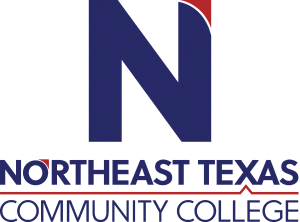 Professional Nursing Concepts 3 (PNC3)Course Syllabus: RNSG 1137 Fall 2022 Evenings-Hybrid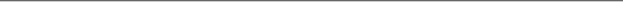 Professional Nursing Concepts 3 (PNC3)Course Syllabus: RNSG 1137 Fall 2022 Evenings-HybridProfessional Nursing Concepts 3 (PNC3)Course Syllabus: RNSG 1137 Fall 2022 Evenings-HybridProfessional Nursing Concepts 3 (PNC3)Course Syllabus: RNSG 1137 Fall 2022 Evenings-HybridProfessional Nursing Concepts 3 (PNC3)Course Syllabus: RNSG 1137 Fall 2022 Evenings-HybridProfessional Nursing Concepts 3 (PNC3)Course Syllabus: RNSG 1137 Fall 2022 Evenings-Hybrid“Northeast Texas Community College exists to provide personal, dynamic learning experiences empowering students to succeed.”“Northeast Texas Community College exists to provide personal, dynamic learning experiences empowering students to succeed.”“Northeast Texas Community College exists to provide personal, dynamic learning experiences empowering students to succeed.”“Northeast Texas Community College exists to provide personal, dynamic learning experiences empowering students to succeed.”“Northeast Texas Community College exists to provide personal, dynamic learning experiences empowering students to succeed.”“Northeast Texas Community College exists to provide personal, dynamic learning experiences empowering students to succeed.”Chrystal Brown MSN, RN, NP-CUHS Building Office #207Office Phone # 903-434-8302Email: cbrown@ntcc.eduJami Baker MSN, RN, NP-CAdjunct InstructorEmail: jbaker@ntcc.eduRob Terry MSN, RN, CEN, CFRN, TCRNAdjunct InstructorEmail: rterry@ntcc.eduChrystal Brown MSN, RN, NP-CUHS Building Office #207Office Phone # 903-434-8302Email: cbrown@ntcc.eduJami Baker MSN, RN, NP-CAdjunct InstructorEmail: jbaker@ntcc.eduRob Terry MSN, RN, CEN, CFRN, TCRNAdjunct InstructorEmail: rterry@ntcc.eduChrystal Brown MSN, RN, NP-CUHS Building Office #207Office Phone # 903-434-8302Email: cbrown@ntcc.eduJami Baker MSN, RN, NP-CAdjunct InstructorEmail: jbaker@ntcc.eduRob Terry MSN, RN, CEN, CFRN, TCRNAdjunct InstructorEmail: rterry@ntcc.eduChrystal Brown MSN, RN, NP-CUHS Building Office #207Office Phone # 903-434-8302Email: cbrown@ntcc.eduJami Baker MSN, RN, NP-CAdjunct InstructorEmail: jbaker@ntcc.eduRob Terry MSN, RN, CEN, CFRN, TCRNAdjunct InstructorEmail: rterry@ntcc.eduChrystal Brown MSN, RN, NP-CUHS Building Office #207Office Phone # 903-434-8302Email: cbrown@ntcc.eduJami Baker MSN, RN, NP-CAdjunct InstructorEmail: jbaker@ntcc.eduRob Terry MSN, RN, CEN, CFRN, TCRNAdjunct InstructorEmail: rterry@ntcc.eduChrystal Brown MSN, RN, NP-CUHS Building Office #207Office Phone # 903-434-8302Email: cbrown@ntcc.eduJami Baker MSN, RN, NP-CAdjunct InstructorEmail: jbaker@ntcc.eduRob Terry MSN, RN, CEN, CFRN, TCRNAdjunct InstructorEmail: rterry@ntcc.eduOffice HoursMondayTuesdayWednesdayThursdayFridayOnline/EmailJami Baker, Chrystal Brown or Rob TerryBy appointment M-FAny time